化学学院2024年本科生转专业实施细则转专业工作领导小组第一条  学院转专业工作领导小组组长：周祚万  向仲敏成员：王勇  张春燕  崔树勋  王雅雯  彭羽  王萃娟  杨静晖秘书：凌岚  学院转专业实施细则第二条 分专业设置高分子材料与工程专业、化学专业。第三条 计划录取名额2024年化学学院转专业计划录取总人数不超过各专业基数的10%。（退役后复学的学生申请转专业不计入录取总名额。）第四条 转专业要求申请学生必须满足《西南交通大学本科生转专业管理办法》（西交校教 [2019] 126号）以下简称“办法”转专业相关要求，预修并达到化学学院转专业准入课程相关要求，通过大学英语四级考试（CET-4），原则上接收大一、大二本科生。专业准入课程和接收转专业人数第五条 学院相关专业的准入课程为：1、高分子材料与工程专业准入课程：2、化学专业准入课程：注：学生转专业的时间为第一学年结束或第二学年结束。一年级的本科生转专业必须修完备注中标注为“一年级”的准入课程，二年级的本科生转专业必须修完备注中标注为“一年级”、“二年级”的所有准入课程。第六条 学院各专业接收转入学生的人数，以该专业相同年级在读学生的10%为最高比例，并取整人数。转专业考核实施办法第七条 考核办法计算第一学年/前两学年全部必修课总成绩专业排名、专业准入课程成绩、英语四级成绩、专家组面试成绩综合评价。根据综合评定成绩择优录取。第八条 下列情况将不予进入面试考核有课程不及格者。转专业流程第九条 转出学生按照《办法》规定流程执行；转入本学院学生，按照学校规定流程提出申请，学院由转专业领导小组组织开展工作，分专业进行考核，提出拟同意转入学生名单与排序，最后经学院转专业领导小组讨论决定接收转专业（转入）学生名单，并在学院网站公示，公示期满，上报学校。其他第十条 转入学生按照转入专业的培养计划执行，学习成绩认定与课程替代按照《办法》执行。第十一条 转专业工作咨询，每周一至周五犀浦X2413B办公室（电话：66368298）。第十二条 转专业工作接受全校学生和老师的监督，对于转专业过程中存在的问题，可以直接向学院转专业领导小组反映，也可以直接向学校或学院纪检部门反映。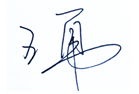 化学学院                                                 2023年12月20日课程名称课程名称课程名称课程学分课程代码面向年级备注（成绩要求）① 高等数学I、II① 高等数学I、II① 高等数学I、II5+5MATH000812、MATH011512一年级≧75② 英语I、II② 英语I、II② 英语I、II2+2SoFL001511、SoFL000512一年级≧75③任选一门③任选一门工程化学A3CHEM000112一年级≧75③任选一门③任选一门工程化学B2.5CHEM000212一年级≧75③任选一门③任选一门工程化学C2CHEM000312一年级≧75③任选一门③任选一门工程化学2ISCT010611一年级≧75③任选一门③任选一门有机化学基础3MEDI000712一年级≧75④ 物理化学A④ 物理化学A④ 物理化学A3MASE001312/MEDI001012二年级≧75⑤任选一门材料科学基础AI+材料科学基础AII材料科学基础AI+材料科学基础AII4+3MASE005712+MASE005812二年级≧75⑤任选一门材料科学基础B材料科学基础B3MEDI007712二年级≧75课程名称课程名称课程学分课程代码面向年级备注（成绩要求）① 英语I、II① 英语I、II2+2SoFL001511、SoFL000512一年级≧75②任选一门工程化学A3CHEM000112一年级≧75②任选一门工程化学B2.5CHEM000212一年级≧75②任选一门工程化学C2CHEM000312一年级≧75②任选一门工程化学2ISCT010611一年级≧75②任选一门无机及分析化学A4CHEM001512一年级≧75②任选一门无机及分析化学BII2CHEM000712一年级≧75③任选一门有机化学A4.0CHEM001312二年级≧75③任选一门有机化学B2.0CHEM000412二年级≧75③任选一门有机化学AI3.0SLSE010012二年级≧75③任选一门有机化学AII3.0SLSE010112二年级≧75③任选一门有机化学BI2.0SLSE002712二年级≧75③任选一门有机化学BII2.0SLSE002812二年级≧75④任选一门物理化学A3CHEM002312 二年级≧75④任选一门物理化学B2CHEM001112二年级≧75